TEMPLATEStrategic Narrative for Gavi Support Request Use this template to show how the support you are requesting from Gavi will help you realise your Theory of Change.  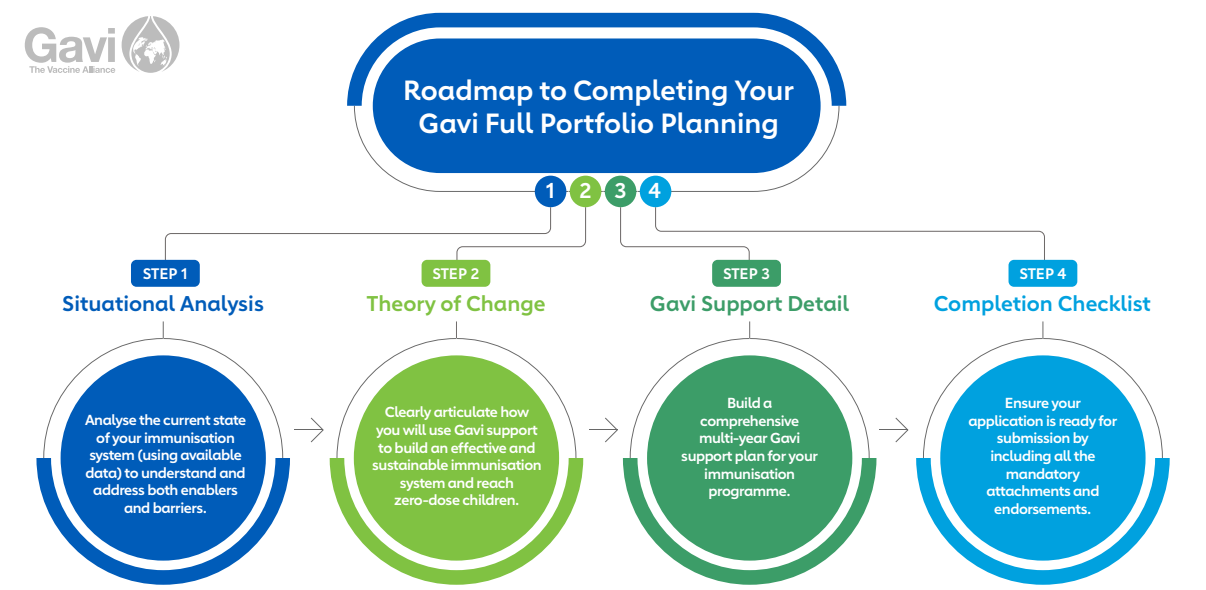 What vision / goals would you like to achieve over the course of the period covered by your Theory of Change and the funding request to Gavi?How do these goals link to your National Immunisation Strategy (NIS) or other country, sub-national, regional, or global plans (IA 2030)?Please enter your response here:How did you prioritise intervention areas for your Theory of Change based on your situational analysis? Which barriers/enablers to reaching zero-dose, under-immunised, and missed communities have been prioritised for interventions? What was the rationale for prioritising these barriers/enablers for Gavi support? Please reflect, as appropriate, additional support - both funding and operational - available to you from partners, CSOs, and other donors, and synergies with other government initiatives/donor support.What criteria were used to prioritise sub-national areas? (If available, provide a mapping of the prioritised intervention areas. Targeted areas must also be indicated in the Gavi Support Detail in the Targeted Areas tab.)Please enter your response here:What were the lessons learned from your most recent HSS grant that should be taken into consideration for the programming of the newly requested support?How are these learnings incorporated into this current request?Are there any recent changes in the country context that are significant to understanding the country vision and Gavi support request?Please enter your response here:Please elaborate how you will improve your coverage of zero-dose children and missed communities. 4a: Aspects related to Introduce & Scale / Expand & ReachHow will you target support provided by Gavi to specific geographies and sub-populations to reach zero-dose children and missed communities?How will you tailor approaches for reaching zero-dose children and missed communities in different geographies or populations appropriate to your context (e.g., urban settings, conflict/fragile, remote rural, etc)?If applicable, how will you use new vaccine introductions and campaigns planned during this period to further target zero-dose and missed communities and to enhance inclusion of these groups within routine immunisation programmes? What are your strategies to engage caregivers and communities from the missed communities? What local influencers, advocacy, partnerships, and communication channels are necessary to identify and reach these communities?How are the suggested strategies considering gender-related barriers to immunisation? Please enter your response here:4b: Aspects related to Manage, Monitor & Learn / Commit & SustainWhere are the opportunities to integrate efforts [within the immunisation context, with other health interventions (e.g., nutrition), or non-health actors (e.g., agriculture, education, water & sanitation)]? What are some innovative strategies or elements that will be supported by this grant? Have you conducted a partner mapping and which partners have you identified - including Alliance and expanded partners, local partners and CSOs, FBOs, and CBOs - to support activity implementation?Are national and subnational stakeholders committed to prioritising zero-dose and missed communities and a part of the planning process?  Are these commitments reflected in policies, planning, budgets, and coordination? Is an advocacy strategy needed to secure such commitment? Please enter your response here:Please elaborate on how the different types of Gavi support complement each other. If you are applying for EAF: How will the EAF grant build on the HSS support being requested or already programmed? How are health system strengthening investments supporting anticipated new vaccine introductions, switches, or campaigns? How will vaccine introductions and/or campaigns contribute to health system strengthening? How are other types of Gavi support (such as PEF-TCA and CCEOP) complementing each other and contributing to your Theory of Change and goals?If you are requesting an Innovation Top Up, what is the reason for requiring a top up and how will the activities be sustained?How did you consider other support, as applicable?Please enter your response here: